 Grilles de nombres (101 à 200)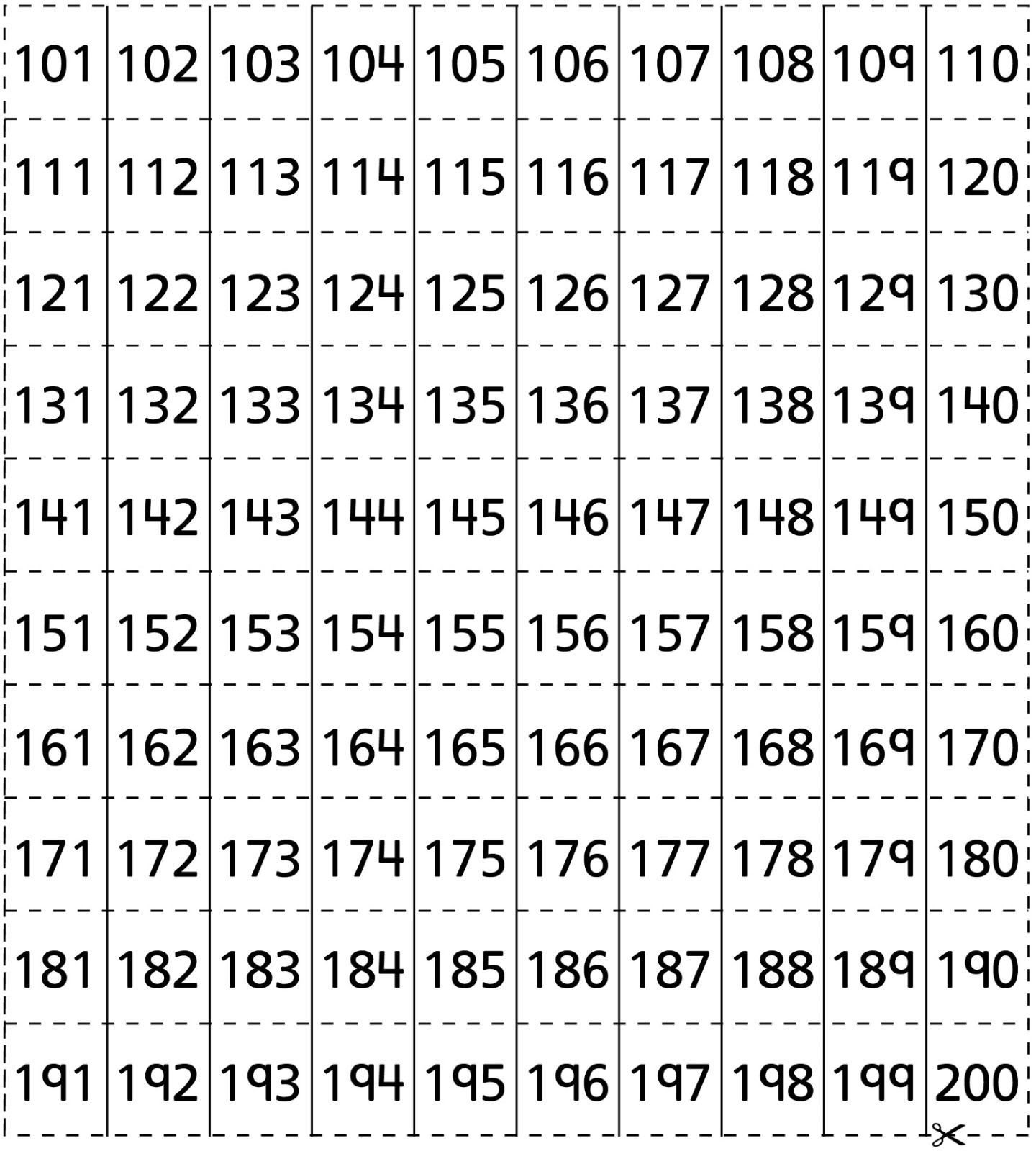  Grilles de nombres (201 à 300)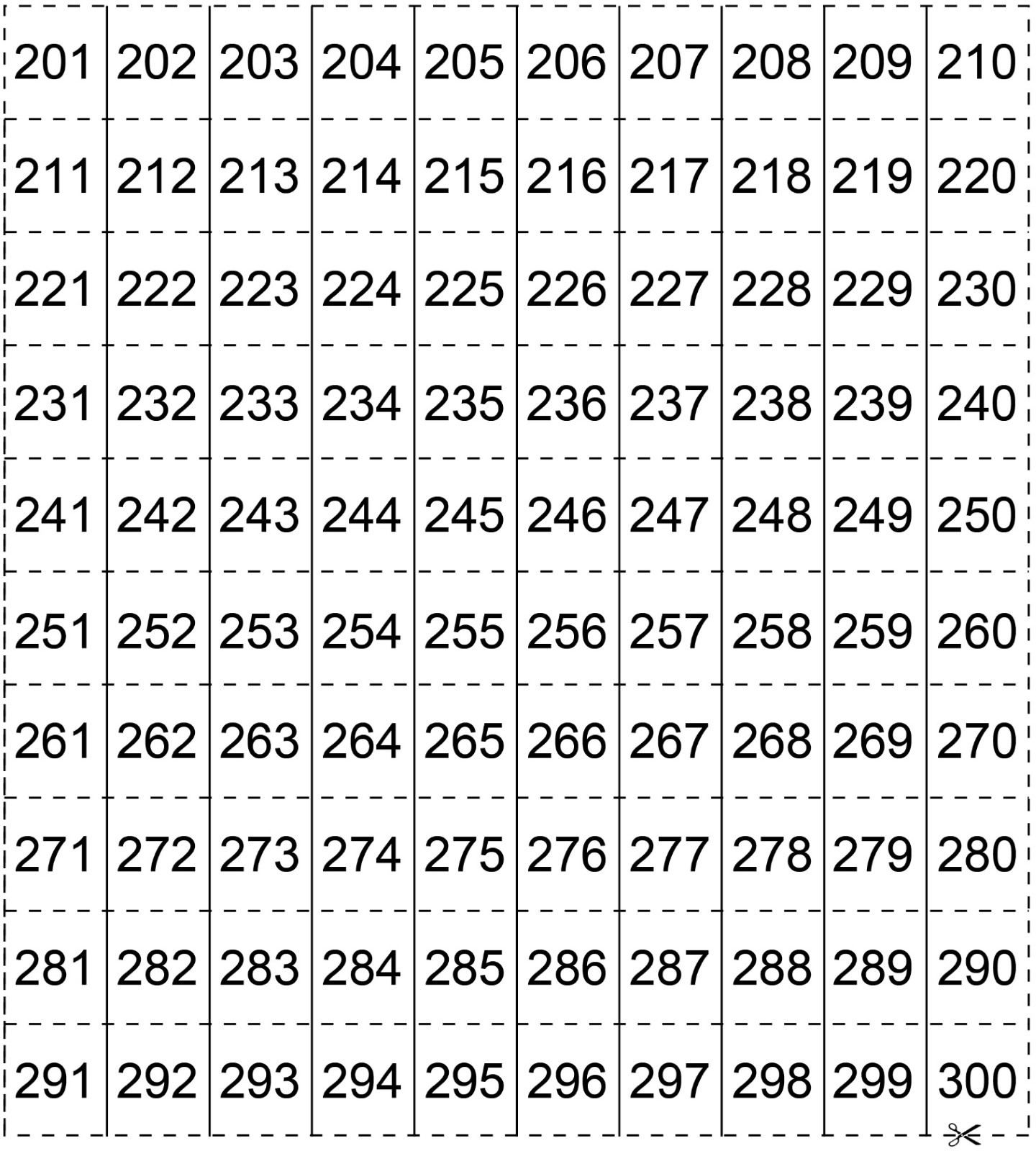  Grilles de nombres (301 à 400)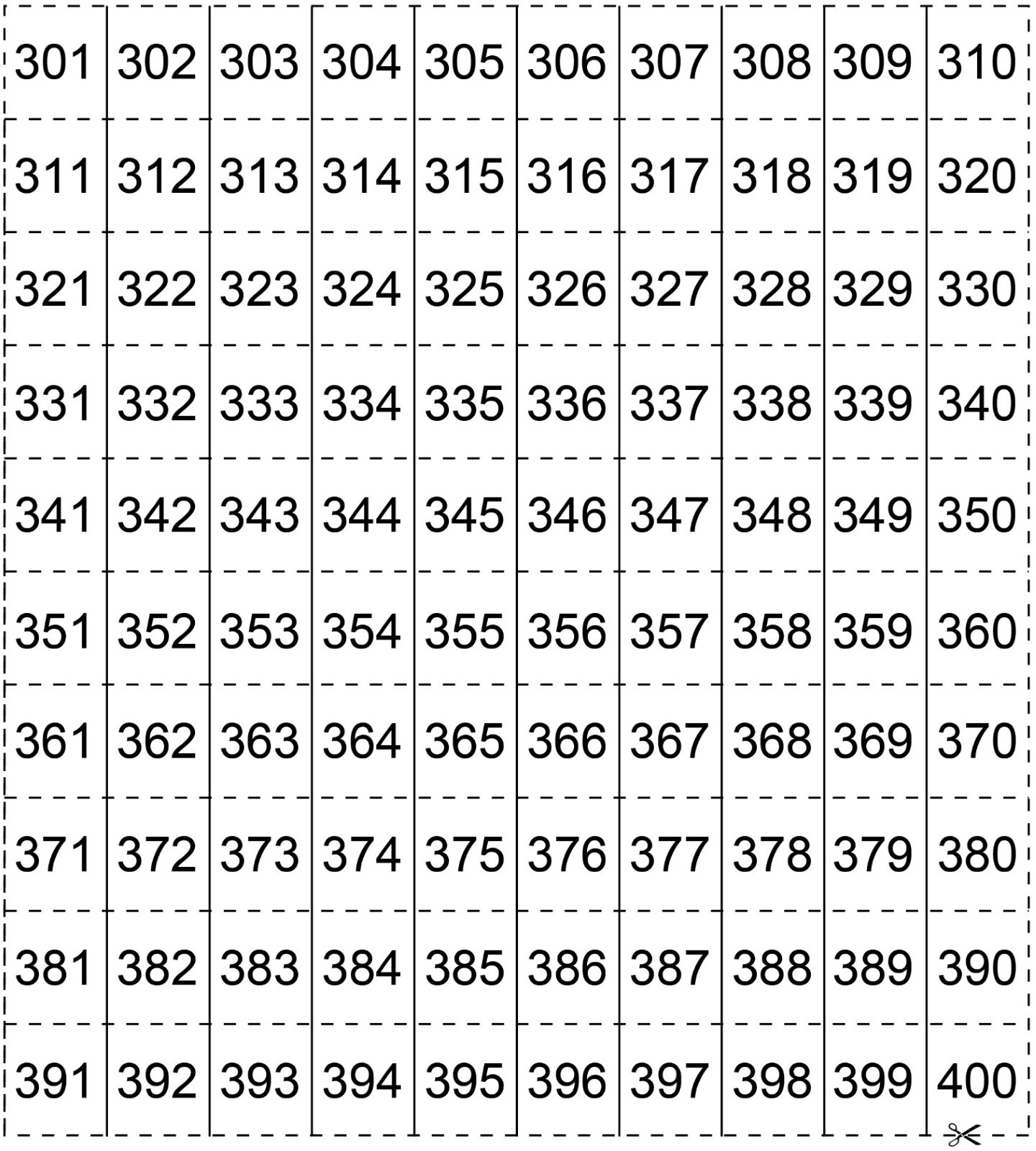  Grilles de nombres (401 à 500)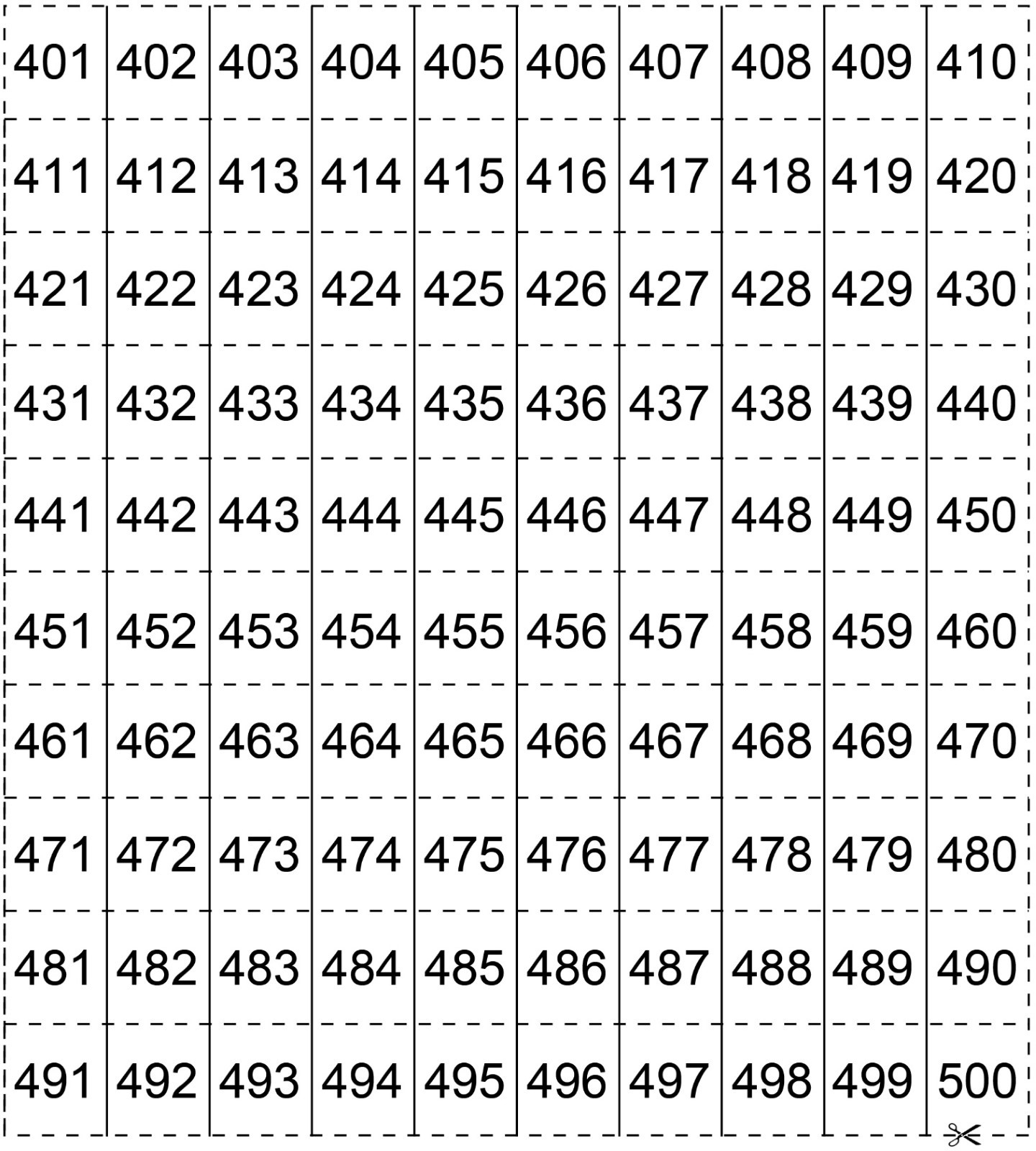  Grilles de nombres (501 à 600)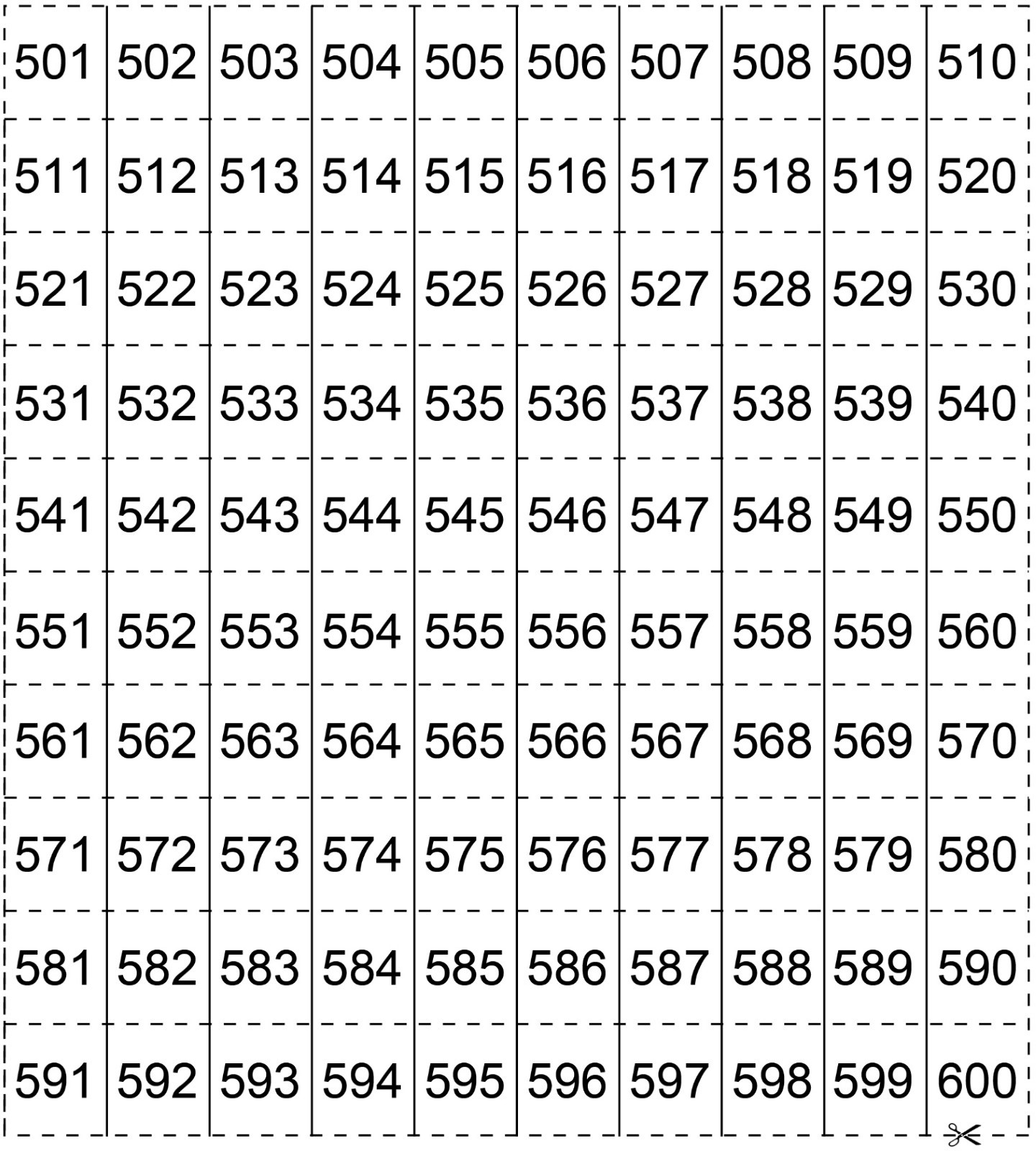  Grilles de nombres (601 à 700)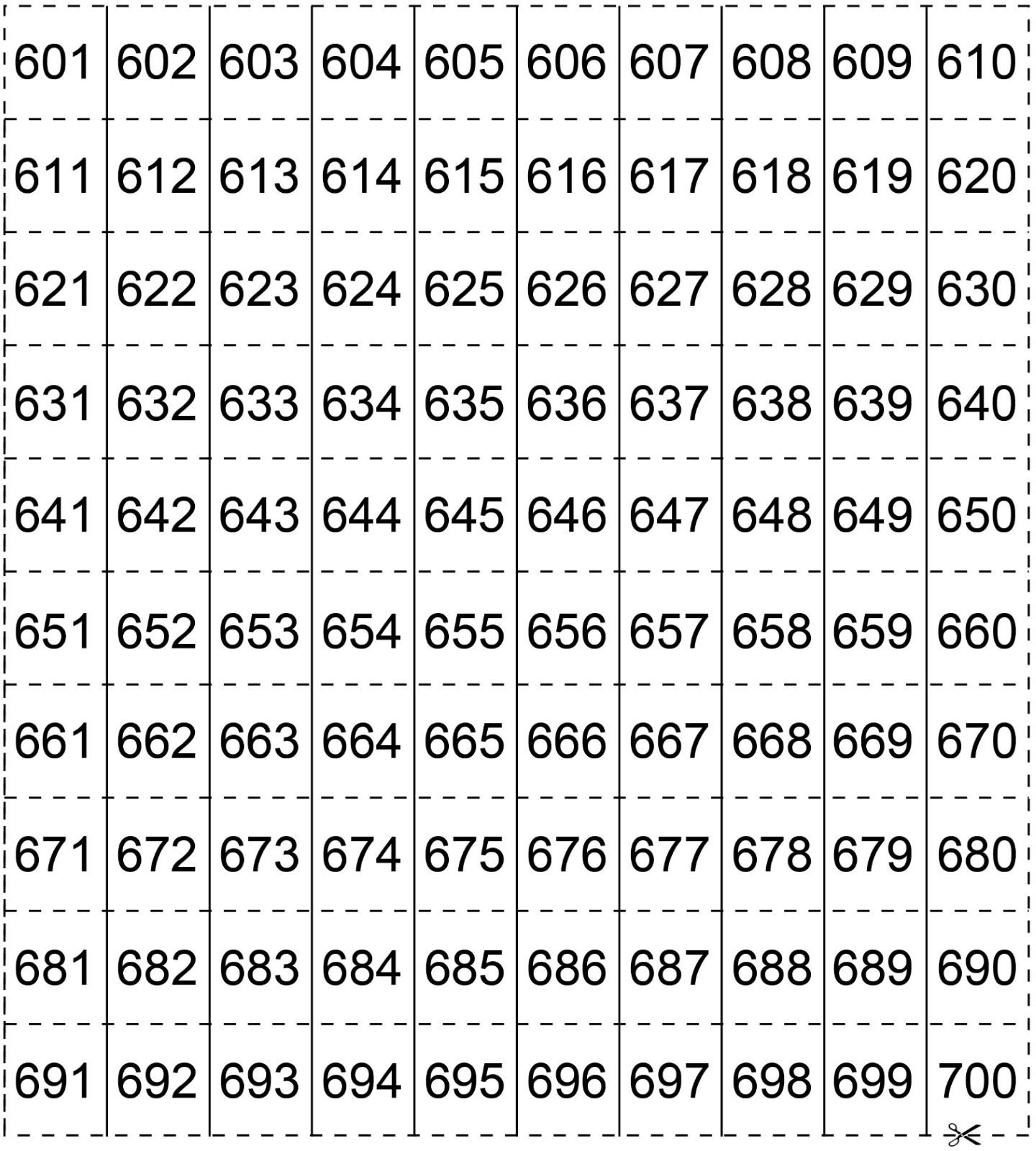  Grilles de nombres (701 à 800)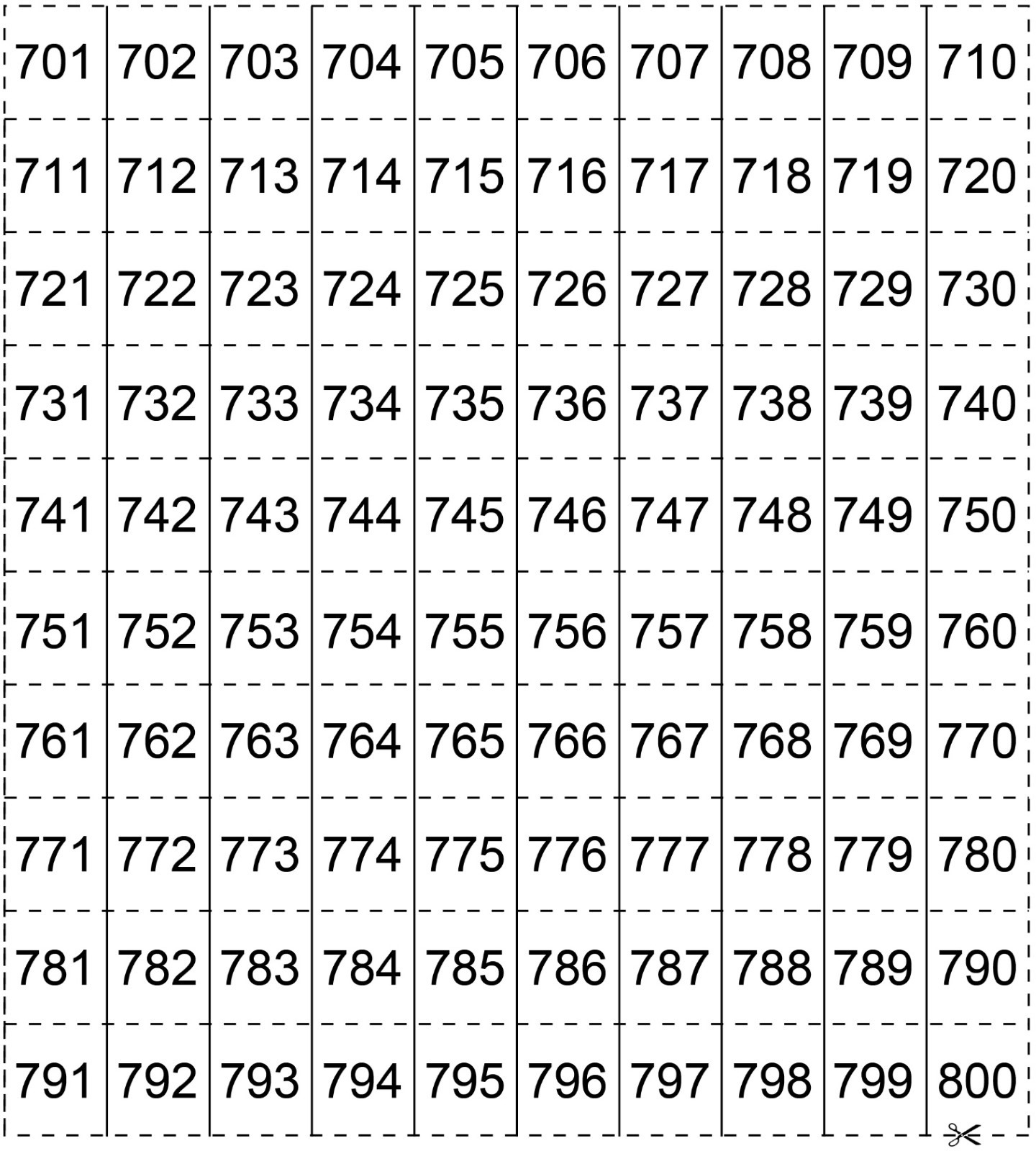  Grilles de nombres (801 à 900)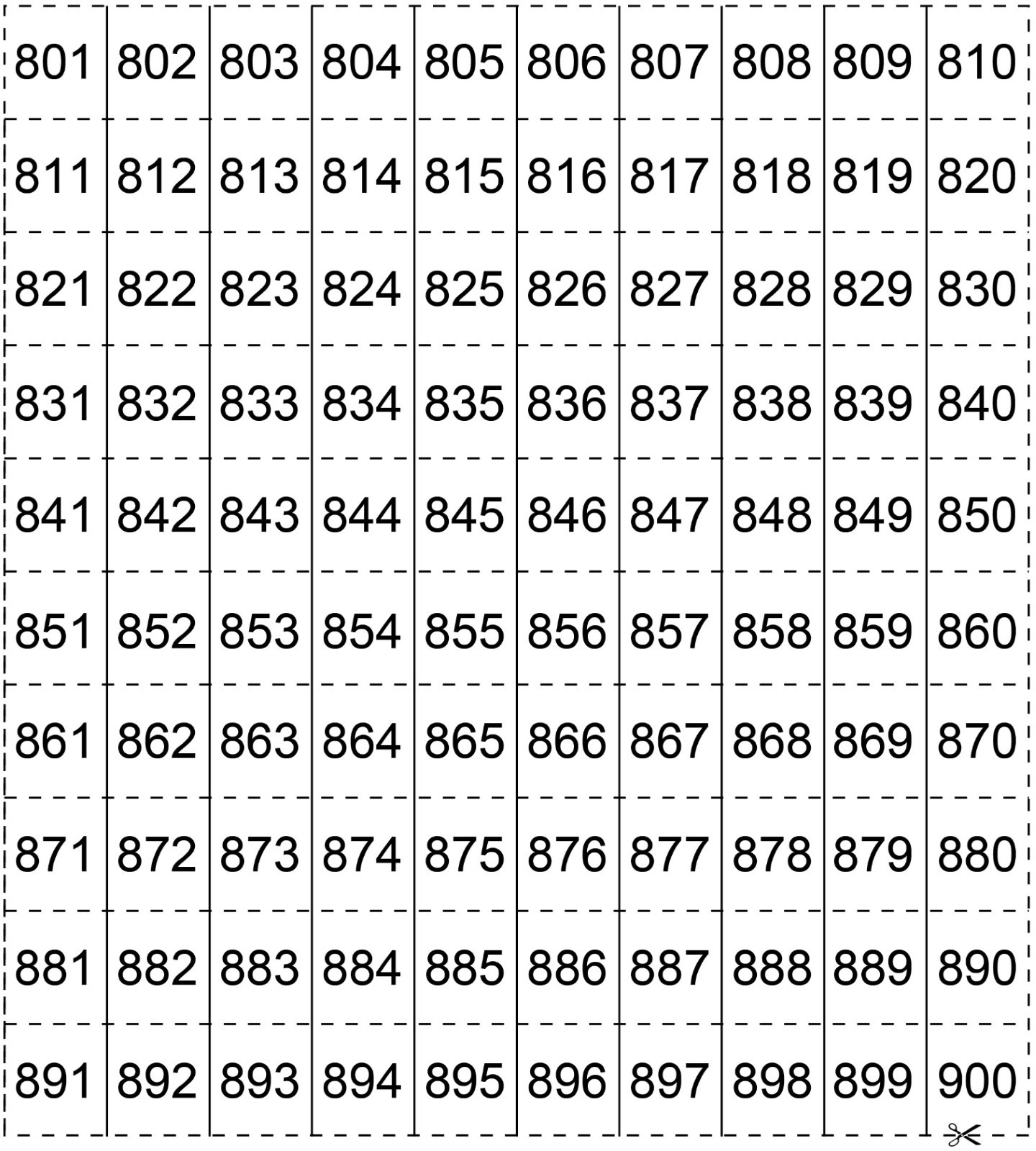  Grilles de nombres (901 à 1000)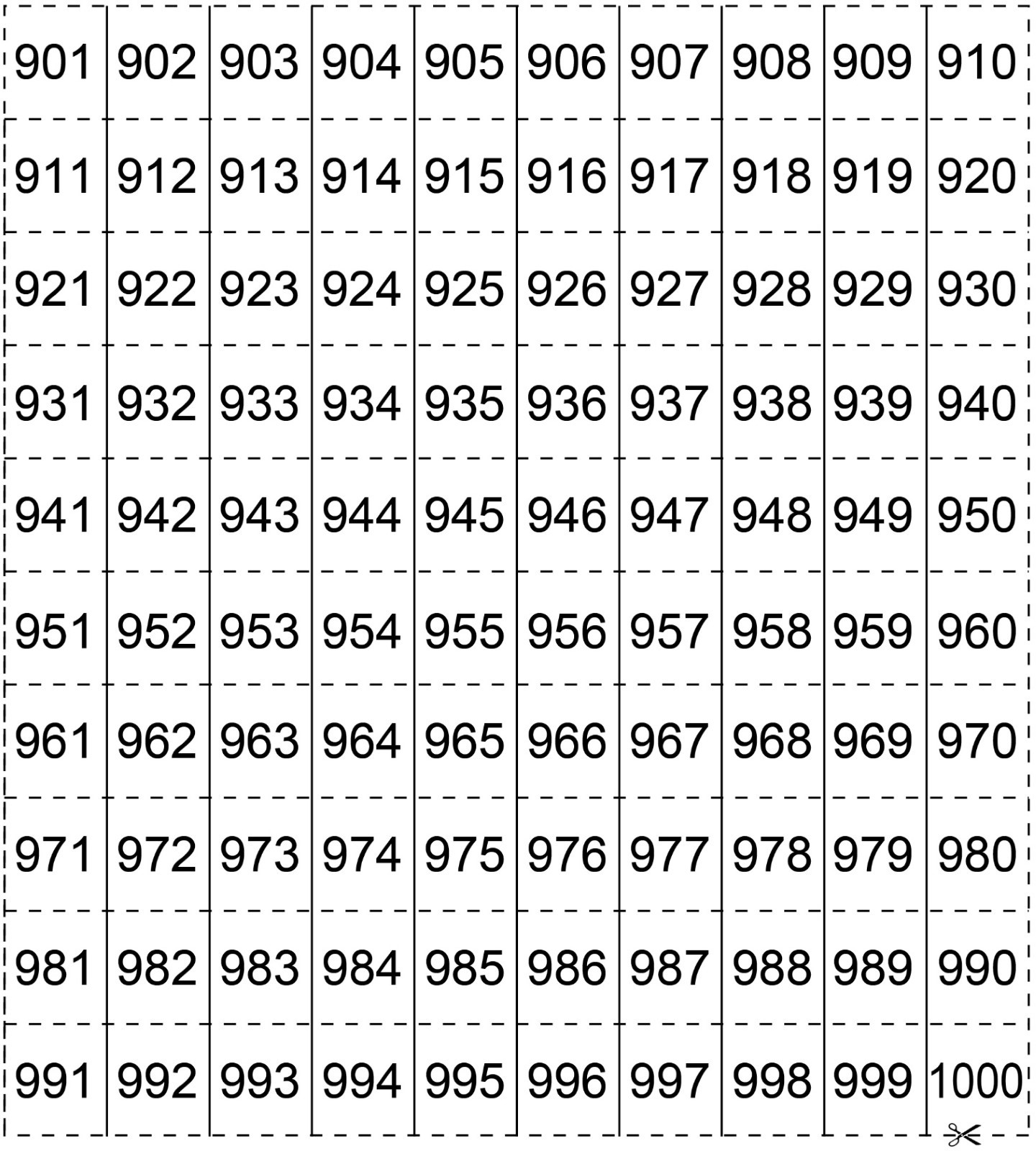 